Deveroux KW10PROManuálDeveroux KW10PRO jsou hodinky s ocelovým pouzdrem, a voděodolností IP68, sledující srdeční tep, tlak, okysličení krve, kroky, kalorie, spánkový režim, menstruační cyklus a jsou propojitelné s chytrým telefonem.Obsah baleníHodinky, nabíjecí kabel, jehla pro úpravu délky pásku, manuálÚprava délky páskuPři úpravě postupujte dle obrázků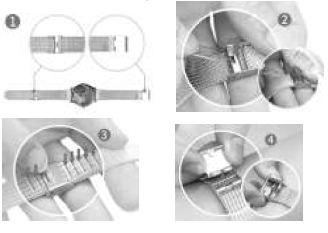 Základy ovládáníDlouhým stiskem bočního tlačítka hodinky zapnete. Hodinky musí být zapnuté, jinak se nespustí. Hodinky vypnete pomocí nabídky v menu.Krátkým stiskem bočního tlačítka zhasnete displej.V menu se pohybujete za pomocí dotykového displeje. Pohybem nahoru/dolů procházíte menu. Pohybem vlevo / vpravo se vracíte o úroveň zpět. Stiskem bočního tlačítka se vrátíte na úvodní ciferník.Do mobilního telefonu si nainstalujte aplikaci F Fit (kompatibilní s iOS a Android) a zaregistrujte se. Aplikace je v českém jazyce.Při prvním přihlášení bude aplikace chtít znát několik informací o vás. Poté můžete spustit párování s hodinkami. Poznámky k funkcímCiferník můžete měnit, pokud na něm déle podržíte prst a poté pohybem do stran vyberete nový. V aplikaci lze nastavit spánkový cíl. Měření srdečního tepu spustíte pomocí hodinek, nebo v aplikaci nastavte nepřetržité měření (po 5 minutách).Před prvním měřením krevního tlaku je nutné provést přes aplikaci kalibraci. Buď zadáte přesné hodnoty, nebo alespoň odhad v jakých hladinách se váš tlak pohybuje (menu Můj – Osobní informace).Při měření srdečního tlaku a okysličení krve doporučujeme být uvolnění a v klidu.Pokud jsou hodinky propojeny s telefonem, upozorní na zmeškaný hovor nebo zpráv. V mobilní aplikaci ale lze nastavit, aby v době 22:00 – 6:00 upozornění nechodila.Aplikace F Fit umožňuje nastavit řadu připomínek/alarmů. Nejen na neaktivitu, ale také na pitný režim, pravidelné braní léků ad.Na hodinkách můžete vidět maximálně tři poslední zprávy.Jas displeje upravíte v nastavení hodinek.Nabíjení Nabíjecí kabel přiložte k magnetickým kontaktům na zadní straně hodinek a připojte do nabíječky.Likvidace Výrobek obsahuje baterie a/nebo recyklovatelný elektrický odpad. V zájmu ochrany prostředí nelikvidujte výrobek s běžným odpadem, ale odevzdejte jej k recyklaci na sběrné místo elektrického odpadu. 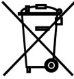 Prohlášení o shodě Tímto dovozce, společnost Satomar, s.r.o. (Karlova 37, 614 00 Brno) prohlašuje, že zařízení splňuje veškeré základní požadavky směrnic EU, které se na ni vztahují. Kompletní text Prohlášení o shodě je ke stažení na http://www.satomar.cz. Copyright © 2020 Satomar, s.r.o. Všechna práva vyhrazena. 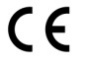 Vzhled a specifikace mohou být změněny bez předchozího upozornění. Tiskové chyby vyhrazeny. Nejaktuálnější verzi manuálu najdete vždy na www.mobilnipodpora.cz.Deveroux KW10PROManuálDeveroux KW10PRO sú hodinky s oceľovým puzdrom, a vodeodolnosťou IP68, sledujúci srdcový tep, tlak, okysličenie krvi, kroky, kalórie, spánkový režim, menštruačný cyklus a sú prepojiteľné s chytrým telefónom.Obsah baleniaHodinky, nabíjací kábel, ihla pre úpravu dĺžky pásku, manuálÚprava dĺžky páskuPri úprave postupujte podľa obrázkovZáklady ovládaniaDlhým stlačením bočného tlačidla hodinky zapnete. Hodinky musí byť zapnuté, inak sa nespustí. Hodinky vypnete pomocou ponuky v menu.Krátkym stlačením bočného tlačidla zhasnete displej.V menu sa pohybujete za pomocou dotykového displeja. Pohybom nahor / nadol prechádzate menu. Pohybom vľavo / vpravo sa vraciate o úroveň späť. Stlačením bočného tlačidla sa vrátite na úvodnú ciferník.Do mobilného telefónu si nainštalujte aplikáciu F Fit (kompatibilný s iOS a Android) a zaregistrujte sa. Aplikácia je v českom jazyku.Pri prvom prihlásení bude aplikácia chcieť poznať niekoľko informácií o vás. Potom môžete spustiť párovanie s hodinkami.Poznámky k funkciámCiferník môžete meniť, ak na ňom dlhšie podržíte prst a potom pohybom do strán vyberiete nový.V aplikácii je možné nastaviť spánkový cieľ.Meranie srdcového tepu spustíte pomocou hodiniek, alebo v aplikácii nastavte nepretržité merania (po 5 minútach).Pred prvým meraním krvného tlaku je nutné vykonať cez aplikáciu kalibráciu. Buď zadáte presné hodnoty, alebo aspoň odhad v akých hladinách sa váš tlak pohybuje (menu Môj - Osobné informácie).Pri meraní srdcového tlaku a okysličenie krvi odporúčame byť uvoľnenie a v pokoji.Ak sú hodinky prepojené s telefónom, upozorní na zmeškaný hovor alebo správ. V mobilnej aplikácii ale možné nastaviť, aby v čase 22:00 - 6:00 upozornenie nechodila.Aplikácia F Fit umožňuje nastaviť rad pripomienok / alarmov. Nielen na neaktivitu, ale aj na pitný režim, pravidelné branie liekov ad.Na hodinkách môžete vidieť maximálne tri poslednej správy.Jas displeja upravíte v nastavení hodiniek.NabíjanieNabíjací kábel priložte k magnetickým kontaktom na zadnej strane hodiniek a pripojte do nabíjačky.LikvidáciaVýrobok obsahuje batérie a / alebo recyklovateľný elektrický odpad. V záujme ochrany prostredia nelikvidujte výrobok s bežným odpadom, ale odovzdajte ho k recyklácii na zberné miesto elektrického odpadu.Vyhlásenie o zhodeTýmto dovozca, spoločnosť Satomar, s.r.o. (Karlova 37, 614 00 Brno) vyhlasuje, že zariadenie spĺňa všetky základné požiadavky smerníc EÚ, ktoré sa na ňu vzťahujú. Kompletný text Prehlásenie o zhode je k stiahnutiu na http://www.satomar.cz. Copyright © 2020 Satomar, s.r.o. Všetky práva vyhradené.Vzhľad a špecifikácie môžu byť zmenené bez predchádzajúceho upozornenia. Tlačové chyby vyhradené. Najaktuálnejšiu verziu manuálu nájdete vždy na www.mobilnipodpora.cz.